Challenge photo / dessin – Néerlandais - ARJMes chers élèvesAfin de ne pas trop s’ennuyer pendant cette période de confinement je vous propose de faire un petit challenge ludique pour s’exercer en néerlandais,Pour ce challenge, tu dessines et/ou prends des photos !Tu peux t’aider d’Instagram, utiliser des filtres, … sois créatif !Pour chaque photo ou dessin, tu feras un petit texte explicatif en quelques phrases, en néerlandais bien entendu Par exemple : Qui est la personne sur la photo ou dessin, que porte-t-il comme vêtements, ses qualités, ses défauts, quels sont les ingrédients dans ton plat préféré, quelle est l’activité que tu décris, tes sentiments, …Tout est bon !Chaque jour, ou selon tes possibilités tu peux faire un défi, et tu m’envoies les résultats sur mon adresse mail de l’école : s.lofano@arjette.com Tu n’es pas obligé de les faire tous !Les meilleures photos et dessins seront mises sur le site internet de l’école Elles seront élues “meilleure photo ou dessin durant le confinement” (Si vous avez un autre titre à me proposer, allez-y…je n’ai pas beaucoup d’inspiration pour le moment )Toutes les classes peuvent participer !s.lofano@arjette.comChallenge  “ ik teken”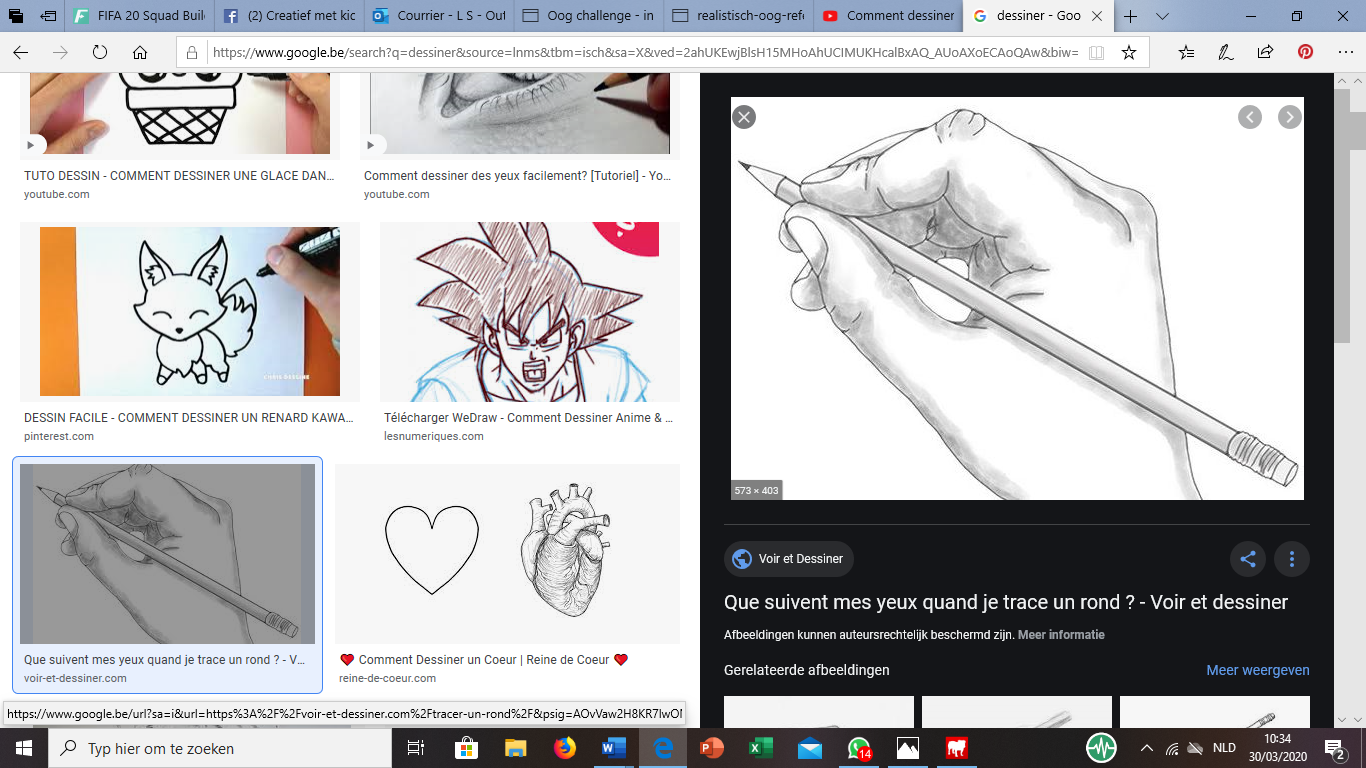 Een grappig zelfportretEen stamboomMijn idoolOf…. Een monster-virusVoedsel met een snorIets waar ik van houEen dier met een mensengezichtHet uitzicht uit je raamTeken jezelf in de toekomstChallenge “ik trek een foto”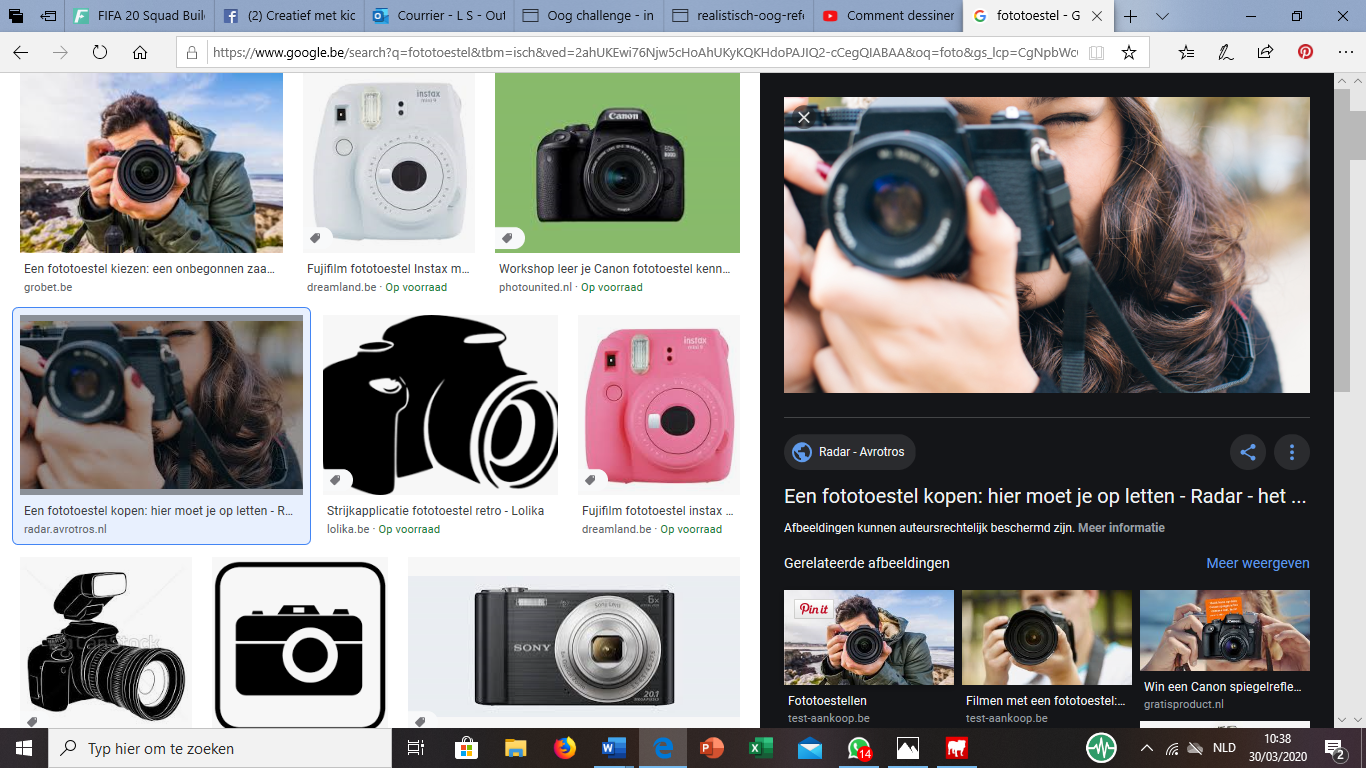 Van mijn lievelingsgerechtVan mijn huisdierVan een activiteit of hobbyTerwijl ik een corvee doe (afwassen, stofzuigen, mijn kamer opruimen…)Terwijl ik videochat met mijn vriendenVan mijn gevoelens (sentimenten)Van iets grappigSOYEZ CREATIFS!Je sais que vous avez énormément de talent à l’ARJ !Bon confinement mes chers élèves  Vous me manquez, un peu…quand-même Mevr. Lofano